Инструкция по установке и сборке прямоугольных  ванн.1.Перед установкой ванны, не    распаковывая перевернуть ее   вверх дном .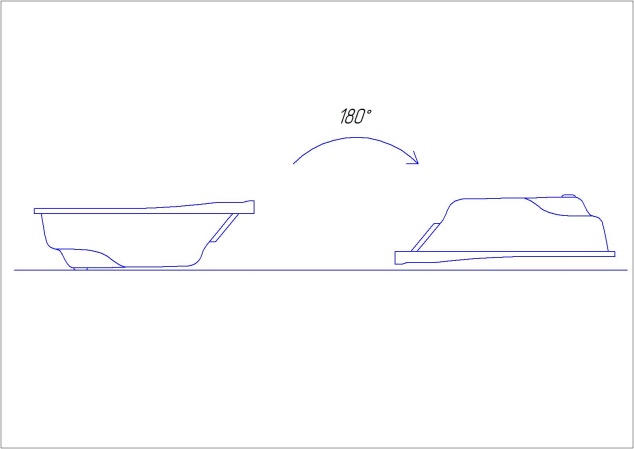 2. Накрутить гайку (4)  на    резьбовую шпильку (3). Затем, накрутить  пластмассовую  ножку (7).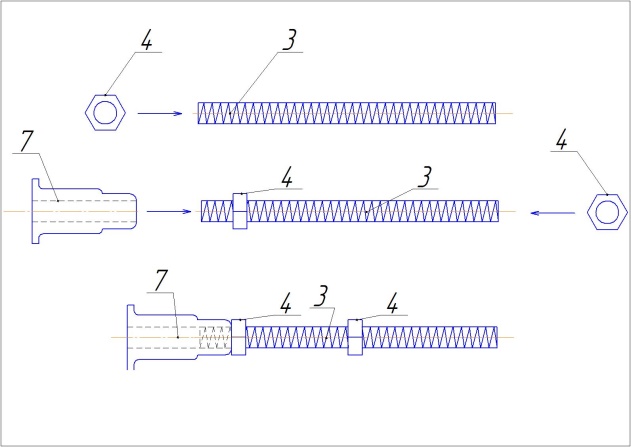 3.С обратной стороны  резьбовой шпильки  накрутить еще  одну гайку (4), продеть   шпильку (3) в крайнее отверстие  металлического профиля (1), это внешняя сторона ванны. 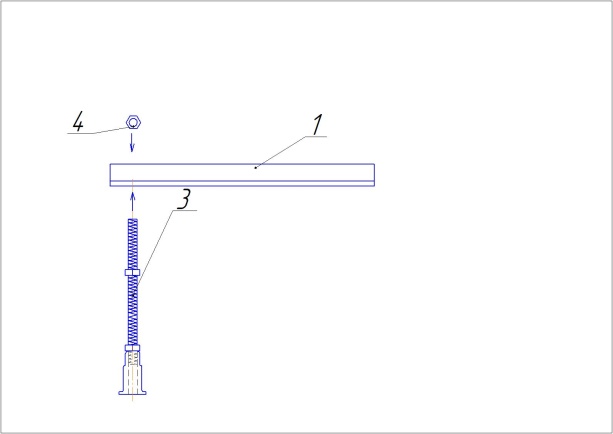 4. Закрутить гайку (4) с обратной стороны  профиля, используя обе гайки закрепить шпильку на профиле. Далее устанвливаем крепление (9) (только на шпильках 3),потом закручиваем ещё одну гайку и пластмассовую ножку. 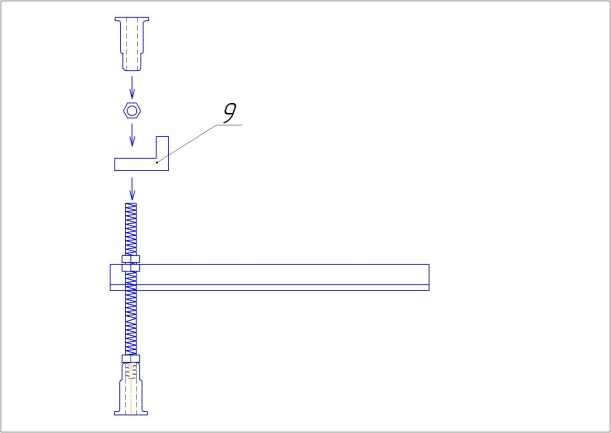 5. В оставшиеся отверстие металлического профиля (1)по той же схеме продеть и установить резьбовые шпильки (2), законрогаить. 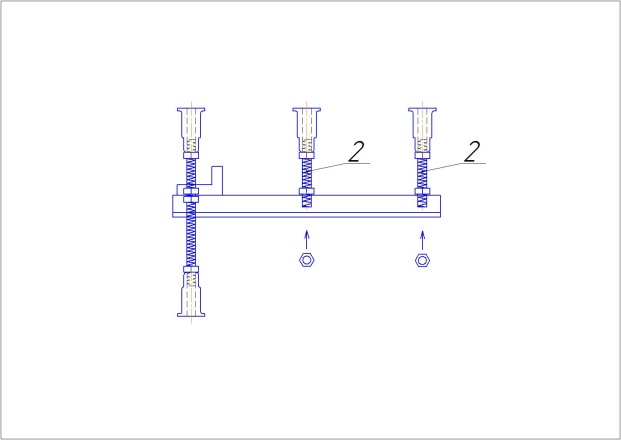 6. Аналогично собрать второй профиль.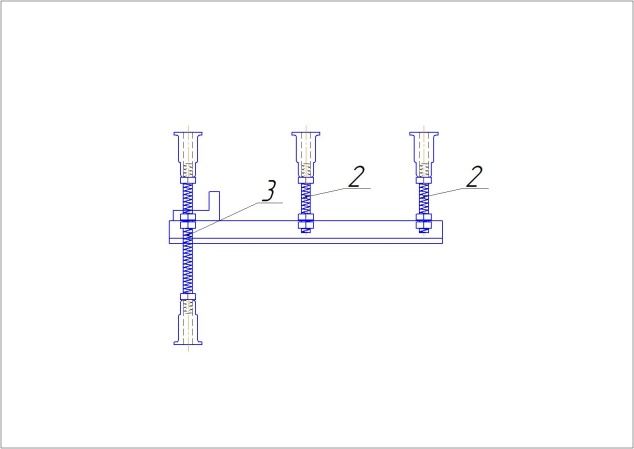 7. Прикрутить перпендикулярно  дну ванны, на короткие саморезы,  металлические профили (1).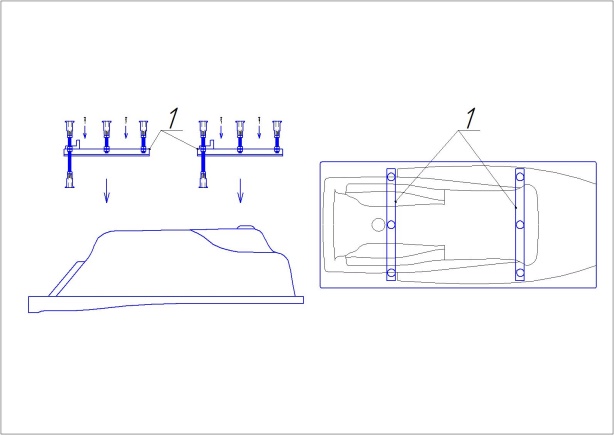 8. По центру установить короткую резьбовую шпильку (2), используя пяток (10), под центральный упор, закрепить на короткие саморезы, установить ножку (7).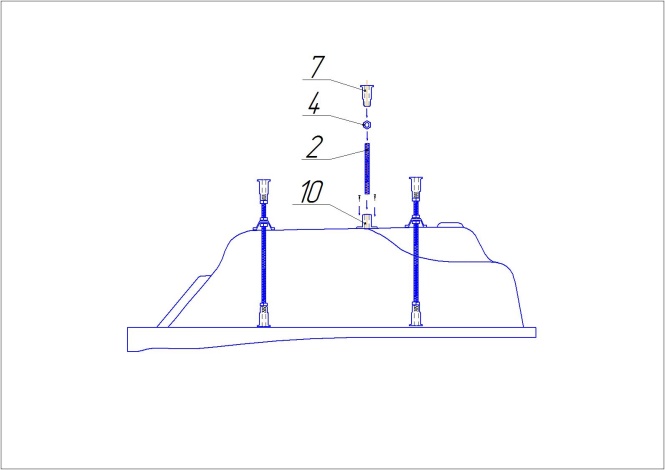 9. Не переворачивая ванну, отрегулировать  все ножки по уровню пола и высоте панели (вставив панель под борт ванны, замерить высоту ножки от профиля до нижнего края панели).  Используя рулетку, выровнять все остальные ножки. 10. Установить крепёж к стене в месте установки ванны . Установить сифон и посадить ванну на крепежи к стене.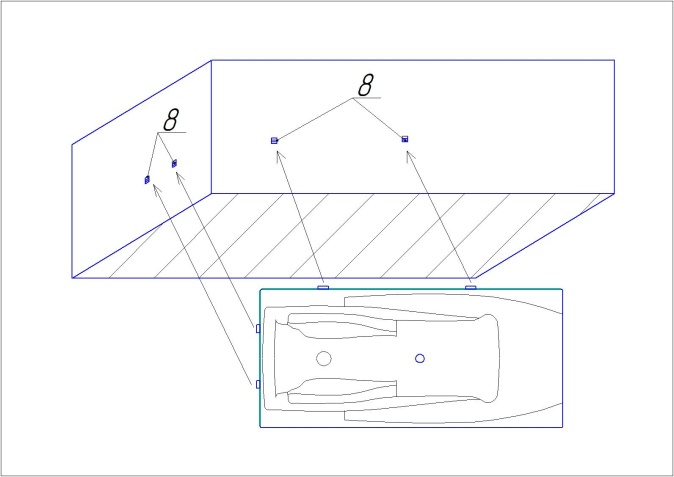 11. Установите панель под  борт ванны, используя нижнее крепление панели.12. Наполнить ванну на ½ водой и оставить на 6 часов. По истечению этого времени, не сливая воду заделать шов между ванной и стеной силиконом ( срок высыхания указан в инструкции). После высыхания силикона  можно слить воду и пользоваться ванной. Комплектующие к каркасам        на  прямоугольные ванны                                   «АРТЕЛЬ ПЛАСТ».ВаннаРазмерВаннаРазмерЖеланна2000 х 900Калерия1600 х 700Прекраса1900 х 900Оливия1700 х 700Варвара1800 х 800Искра1300 х 750Арина1700 х 750Марина1500 х 750Устина1400 х 750Лимпиада1700 х 700Цветана1700 х 750ВаннаРазмерВаннаРазмерЖеланна2000 х 900Калерия1600 х 700Прекраса1900 х 900Оливия1700 х 700Варвара1800 х 800Искра1300 х 750Арина1700 х 750Марина1500 х 750Устина1400 х 750Лимпиада1700 х 700Цветана1700 х 7501МЕТАЛИЧЕСКИЙ ПРОФИЛЬ 650мм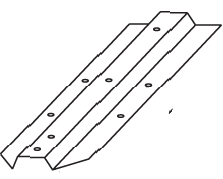 2 шт.2РЕЗЬБОВАЯ ШПИЛЬКАМ 12   -  125 мм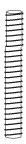 5 шт.3РЕЗЬБОВАЯ ШПИЛЬКАМ 12   -  570  мм(Лимпиада 670 мм)2 шт.4ГАЙКА М – 12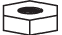 24 шт.5САМОРЕЗ 4,2 х 14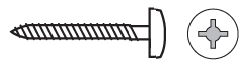 12 шт.6ДЮБЕЛЬ С ШУРУПОМ 80х60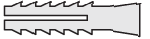 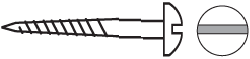 4 шт.7НОЖКА С ПЯТАКОМ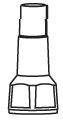 9+7 шт.8КРЕПЛЕНИЕ К СТЕНЕ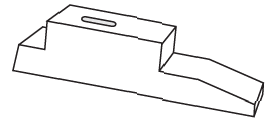 4 шт.9КРЕПЛЕНИЕ ПАНЕЛИ НИЖНЕЕ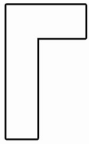 2 шт.10ПЯТАК ПОД ЦЕНТРАЛЬНЫЙУПОР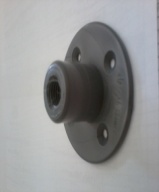 1 шт.